AFDELING A:  BEGRIPVRAAG 1Lees deur die leesstuk gemerk Addendum A, en beantwoord dan die volgende vrae:Wie was Jona?											(1)Wat het met die twee bemanningslede van die Star of the East gebeur?			(1)Waarvandaan het die Star of the East gekom?  (EEN woord)					(1)Hoekom was die walvis ‘n “ongelukkige dier” (reels 9 – 10)?					(1)Waarom het hulle die walvis se maag oopgesny?						(1)Hoe lank was James Bartley in die walvis se maag?						(1)1.7	(i)	Het seeman James Bartley nog gelewe toe hulle hom in die walvis se maag gevind het?  (Slegs JA of NEE)								(1)(ii)	Hoe weet jy dit?  Hy was 						.  (EEN woord)	(1)1.8	(i)	Hoe het James Barley gelyk toe hy in die walvis se maag gevind is?		(1)(ii)	Hoekom het hy so gelyk?									(1)													         /10/VRAAG 2Lees deur die strokiesprent gemerk Addendum B, en beantwoord dan die volgende vrae:2.1	Is Joan en David familie van mekaar?  Hoe weet jy dit?					(2)2.2	Watter raad gee Joan vir David – wat moet hy aanhoudend doen?				(1)2.3	Wat is Joan en David se vriendin se naam?  (EEN woord)					(1)2.4	Wat dink Stelle van David?										(1)2.5	(i)	Met watter vak moet David sy vriendin help?  (EEN woord)				(1)(ii)	Wanneer moet hy haar help?  (EEN woord)						(1)2.6	Kies die korrekte antwoord:Die meisie ry met ‘nA	fiets											(1)David dra in sy hand ‘nD	tas											(1)Joan en David is op pad na die C	skoo											(1)									        	 	         /10/        [20]AFDELING B:  OPSOMMINGVRAAG 3Lees die leesstuk oor hase en konyne (gemerk Addendum B).  Skryf nou SEWE kenmerke van hase en konyne.Nommer jou opsomming 1 tot 7.Skryf slegs EEN feit in EEN sin vir elke punt.Skryf in volsinne.Los ‘n reël oop tussen elke nommer.Skryf jou aantal woorde tussen hakies aan die einde van jou opsommingBeplan eers voordat jy die finale opsomming skryf.						puntetoekenning OPSOMMING:Inhoud / feite:Sien EERSTE sewe sinne inhoudelik na, al is die sinne in paragraafvorm.Slegs EEN hoofgedagte per sin word nagesien.Taalgebruik:Leestekens en spelfoute word nie gepenaliseer nie.Taalfoute word net in korrekte feite gepenaliseer.Elke soort fout word slegs EEN keer gepenaliseer.[10]AFDELING C:  TAALKUNDEVRAAG 4:  PUNKTUASIESkryf die volgende sinne oor en gebruik die korrekte punktuasie:4.1	waar bly emilio4.2	giovanni skree ek is dol oor afrikaans																					/5/VRAAG 5:  WOORDORDEHerskryf die volgende sinne in die regte woordorde:5.1	hardloop         om die blok         hulle         vinnig						(2)5.2	skop        Bradley        op die veld       elke dag        ‘n bal					(2)														/4/VRAAG 6:  TRAPPE VAN VERGELYKINGGee die trappe van vergelyking vir die volgende woorde:														(5)6.6	Alexa se hare is (lank) 			langer				 as Sabrina s’n.	(1)6.7	Johnathan swem die (vinnig) 		vinnigste			 van al die seuns.	(1)														/7/VRAAG 7:  ONTKENNINGHerskryf die volgende sinne in die negatief.  Begin jou antwoord met “Nee, …”7.1	Sal Michelle ooit goggas eet?									(2)7.2	Hou Luke van vinnige motors?									(2)7.3	Kan iemand vir Laurens met sy rekenaar help?							(2)														/6/VRAAG 8:  MEERVOUDEGee die meervoud vir elk van die volgende woorde:														/4/VRAAG 9:  VOORNAAMWOORDEOnderstreep die regte voornaamwoord tussen hakies in elk van die volgende sinne:9.1	(Sy / Hy) naam is Gordon.										(1)9.2	Die katjie behoort aan Madisun.  Dit is (syne / hare).						(1)9.3	Die boek is (my / myne).										(1)Vul die korrekte voornaamwoord in:9.4	Dit is my hondjie.  		Ek		 het ‘n hondjie.					(1)9.5	Die klere behoort aan julle.  Dit is 			julle s’n		.			(1)														/5/VRAAG 10:  TYESkryf die volgende sinne oor in die verlede tyd:10.1	Danae en Taylah gaan fliek toe.									(2)10.2	Jordan moet sy broer oppas.									(1)10.3	Mikayla is siek.											(1)10.4	Tarryn hersien vir die eksamen.									(2)10.5	Ryan het ‘n sokkerbal.										(2)Skryf die volgende sinne oor in die toekomende tyd:10.6	Natalie lees ‘n goeie boek.										(2)10.7	Daniella is goed in Afrikaans.									(2)10.8	Jessica begin met danslesse.									(2)													         /14/VRAAG 11:  VOEGWOORDEVerbind die volgende sinne met die voegwoord tussen hakies:11.1	Shaun speel krieket.  Yannick speel rugby.    (maar)						(1)11.2	Love eet appels.  Agata eet piesangs.    (en)							(1)Onderstreep die korrekte voegwoord tussen hakies:11.3	Paige moet hard oefen (sodat / want) sy goed sport kan speel.				(1)11.4	Reilley was ‘n wenner (en / omdat) hy hard geoefen het.					(1)11.5	Marco moet vinnig eet (anders / daarom) gaan hy laat wees.					(1)														/5/VRAAG 12:  WOORDESKATSkryf EEN woord om elk van die volgende emosies te beskryf:Gee die Afrikaans vir die volgende woorde:													         /10/											[60]TOTAAL:  90‘n BybelfiguurHulle het oor die boord geleun om ‘n walvis te steek en toe in die water geval.AmerikaDie walvis is gevang en geslag.Dit het die man wat oorboord geval het ingesluk.sestien uurJA… bewusteloosSy hare en vel was spierwit.Die walvis se maagsappe het dit verbleik.Ja, David noem haar “Sus”.Sê aanhoudend vir jouself:  Ek hou van myself.StellaSy dink hy is oulik.wiskundevanmiddagHase en konyne het twee paar voortande.Hulle het lang ore.Hulle agterbene is sterker as hulle voorbene.Hulle behoort tot die familie Leporidae.Konyne is kleiner.Konyne se ore is korter.Konyne se kleintjies word blind gebore.Hase se kleintjies kan met geboorte sien en beweeg dadelik rond.Troeteldierwinkels het gewoonlik konyne en nie hase nie.               (enige SEWE feite)PUNTETOEKENNING: OPSOMMINGSPUNTETOEKENNING: OPSOMMINGSPUNTETOEKENNING: OPSOMMINGSPUNTETOEKENNING: OPSOMMINGSPUNTETOEKENNING: OPSOMMINGSPUNTETOEKENNING: OPSOMMINGSPUNTETOEKENNING: OPSOMMINGSFEITE7TAAL2WOORDE1= 104 – 7 korrek4 - 70 – 1 taalfoute2 – 3 taalfoute4 – 4+ taalfoute210aangedui én binne perk1= 101 – 3 korrek1 - 30 – 1 taalfout2 – 2+ taalfoute10aangedui én binne perk1= 100 korrek0ignoreer0ignoreer 0= 10Waar bly Emilio?Giovanni skree:  “Ek is dol oor Afrikaans!”Hulle hardloop vinnig om die blok.Bradley skop elke dag ‘n bal op die veld.6.1seerseerderseerste6.2opgewondemeer opgewondemees opgewonde6.3vetvettervetste6.4rooirooierrooiste6.5goedbeterbesteNee, Michelle sal nooit goggas eet nie.Nee, Luke hou nie van vinnige motors nie.Nee, niemand kan vir Laurens met sy rekenaar help nie.8.1oupaoupas8.2papa’s8.3stoofstowe8.4blomblommeDanae en Taylah het fliek toe gegaan.Jordan moes sy broer oppas.Mikayla was siek.Tarryn het vir die eksamen hersien.Ryan het ‘n sokkerbal gehad.Natalie sal ‘n goeie boek lees.Daniella sal goed in Afrikaans wees.Jessica sal met danslesse begin.Shaun speel krieket, maar Yannick speel rugby.Love eet appels en Agata eet piesangs.12.1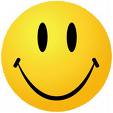 Bv. gelukkig12.2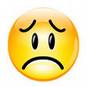 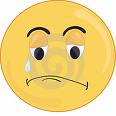 Bv. hartseer / ongelukkig12.3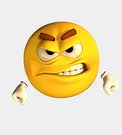 Bv. kwaad / gefrustreerd12.4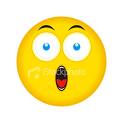 Bv. verbaas / verras / geskok12.5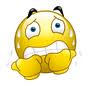 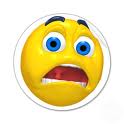 Bv. bang / anstig / senuweeagtig12.6grandchildkleinkind12.7twinstweeling12.8mother-in-lawskoonma12.9babybaba12.10grandmotherouma